南通市妇幼保健院网络安全等级保护测评服务项目竞争性磋商文件（二次）（资格后审）项目编号：2021XXCS002采购人：南通市妇幼保健院采购代理机构：江苏方桂圆工程项目管理有限公司二〇二一年九月目  录第一章 竞争性磋商公告第二章 供应商须知第三章 项目需求第四章 评审方法和程序第五章 合同授予与履约第六章 质疑与投诉第七章 磋商响应相关格式及文件尊敬的投标供应商（以下称供应商）：	欢迎参加本采购项目的竞争性磋商。为了保证本次招标顺利进行，请在制作磋商响应文件（以下称投标文件）之前，仔细阅读本竞争性磋商文件的各项条款，并按要求制作和递交投标文件。谢谢合作！第一章 竞争性磋商公告江苏方桂圆工程项目管理有限公司（以下称代理机构）受南通市妇幼保健院（以下称采购单位）的委托，就南通市妇幼保健院网络安全等级保护测评服务项目组织二次竞争性磋商采购，诚邀符合条件的潜在供应商参加该项目的竞争性磋商。一、项目基本情况项目名称：南通市妇幼保健院网络安全等级保护测评服务项目项目编号：2021XXCS002采购方式：竞争性磋商项目预算：18万元项目需求：详见磋商文件第三章服务期限：一年二、潜在供应商资格1、具有独立承担民事责任的能力；具有良好的商业信誉和健全的财务会计制度；具有履行合同所必需的设备和专业技术能力；有依法缴纳税收和社会保障资金的良好记录；参加本项目采购活动前三年内，在经营活动中没有重大违法记录。  2、法定代表人（或分公司负责人）为同一个人的两个及两个以上法人，母公司、全资子公司及其控股公司，都不得在同一采购项目相同标段中同时参加投标，一经发现，将视同围标处理。 3、供应商为具有独立法人的企业或者其他组织机构，有能力提供本次采购项目所要求的服务。 4、供应商具有公安部门网络安全等级保护评估中心颁发的《网络安全等级保护测评机构推荐证书》。5、法定代表人参加投标的，必须提供法定代表人身份证明及法定代表人本人身份证复印件；非法定代表人参加投标的，必须提供法定代表人签字或盖章的授权委托书及法定代表人、授权委托人的两人身份证的复印件，授权委托人为供应商正式人员证明材料【提供①与供应商签订的有效劳动合同复印件；②供应商为其缴纳的2021年2月-2021年7月连续六个月的社保缴费证明复印件。】。6、提供参与本次项目采购活动前三年内在经营活动中没有重大违法记录的书面《无重大违法记录声明函》。7、提供关于资格文件的声明函。8、本项目不接受联合体投标，中标后不得分包、转包。具体资格要求详见第七章“资格审查文件”。 请供应商认真对照资格要求，如不符合要求，无意或故意参与投标的，所产生的一切后果由供应商承担。对提供虚假材料的响应供应商作无效标处理，磋商保证金不予退还，并报财政部门后将其列入政府采购黑名单。三、获取磋商采购文件有意愿参与本项目磋商的供应商，请于本公告发布之日起至开标前，至南通市妇幼保健院官网（http://www.ntfybj.com/）自行下载本项目的竞争性磋商文件。凡涉及磋商文件的补充说明、澄清或修改，均以上述网站发布的信息为准。四、响应文件提交1、截止时间：2021年9月26日14时30分（北京时间）。2、地点：江苏方桂圆工程项目管理有限公司（南通市世纪大道58号恒隆国际A座701），如有变动另行通知。逾期送达或者未送达指定地点的响应文件，采购人不予受理。3、根据疫情防控工作要求，请参加本项目招投标活动的人员，在进入活动现场时，务必携带有效身份证件，规范佩戴口罩，接受实名登记和体温检测，出具近14日健康码及行程轨迹，自觉服从和配合现场工作人员安排。如各省、市有最新防控要求的，按当地最新发布的防控要求执行。各投标人关注微信公众号“江海南通”，及时查看已发布或最新发布的相关疫情防控要求，并按照最新发布的疫情防控要求执行，疫情防控咨询电话：0513-85590062。如因未达到当地疫情防控要求，而被限制进入开投标场地的或被强制隔离等情况的，由当事人自行承担相关风险和责任。“江海南通”微信公众号：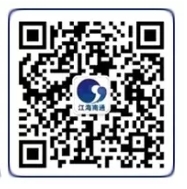 五、开启1、时间：2021年9月26日14时30分（北京时间）。2、地点：江苏方桂圆工程项目管理有限公司（南通市世纪大道58号恒隆国际A座701），如有变动另行通知。六、磋商保证金1、本次项目磋商保证金为人民币：¥3500元。2、磋商保证金递交形式：可采用银行汇票或转账或电汇或网银的方式递交：（1）保证金账户信息如下：账户名：江苏方桂圆工程项目管理有限公司开户行：南通建行城东支行账 号：32001642236050789394（2）如采用银行汇票的方式递交，须在响应文件接收截止时间前，将投标保证金汇票原件由投标人带至开标现场（银行汇票不得密封在投标文件内，单独递交），在递交投标文件时递交给代理机构。投标保证金上必须注明收款人为：江苏方桂圆工程项目管理有限公司；汇款人为：投标人名称（例如：参与投标的为XX公司，银行汇票汇出单位必须为XX公司，不能为XX公司的分公司。）。（3）如采用转账或电汇或网银的方式递交，须在响应文件接收截止时间前，将投标保证金按招标文件要求的金额汇入至采购人指定账户（以保证金到达指定账户的时刻作为有效保证金时限的依据，各投标人应当充分预判因各种因素导致保证金到账的滞后情况，提前做好相关准备。）。汇款人为：投标人名称（例如：参与投标的为XX公司，汇出单位必须为XX公司，不能为XX公司的分公司。）。（4）未成交的投标人的投标保证金，以银行汇票方式递交的，当场退还；以转账或电汇或网银的方式递交成交的；5个工作日内原路退还（无息）。3、投标人（以下称为中标供应商）的投标保证金将在采购单位与中标供应商签订的合同生效后5个工作日内，予以退还（无息）。4、未按要求提交磋商保证金的供应商，采购单位有权拒绝其响应文件。七、联系方式1、采购人信息名  称：南通市妇幼保健院联系人：肖激雷         联系电话：0513-590080622、采购代理机构信息名  称：江苏方桂圆工程项目管理有限公司地  址：南通市世纪大道58号恒隆国际大厦A座701室联系人：毛琴       联系电话：0513-55886299　邮  箱： fgyjszx2@163.com第二章 供应商须知一、说明1、本磋商文件仅适用于本采购代理机构组织的招标采购活动。2、磋商活动及因本次磋商产生的合同受中国法律制约和保护。3、磋商文件的解释权属于采购代理机构。4、供应商在知道或应当知道本项目磋商公告及磋商文件中的所有内容：如内容或页码短缺、资格要求和技术参数出现倾向性或排他性等表述的，应在本项目磋商公告及磋商文件发布后提出询问或是在发布之日后的3个工作日内以书面实名制形式提出质疑；未提出询问或是未在规定期间内提出的视作供应商接受本项目磋商公告及磋商文件中的全部内容；供应商不得在招标活动期间及招标结束后针对本项目磋商公告及磋商文件中的所有内容提出质疑事项。5、供应商应认真审阅本磋商文件中的所有事项、格式、条款和规范要求等，如果供应商没有按照磋商文件要求提交磋商响应文件，或者磋商响应文件没有对磋商文件做出实质性响应，有可能被拒绝参与磋商。6、磋商文件项目需求提供的可能涉及到的工艺、材料、设备、商标、技术规范、参数规格、品牌等，仅作为说明并没有限制性，供应商在磋商响应中可以选用替代标准，但这些替代标准要优于项目需求技术规格中要求的标准，以满足采购人的需要。二、磋商文件的补充说明、澄清、修改、答疑1、采购代理机构有权对发出的磋商文件进行必要的补充说明、澄清或修改。2、凡涉及磋商文件的补充说明、澄清或修改，均以采购代理机构发布的信息为准。3、采购代理机构对磋商文件的补充说明、澄清或修改，将构成本项目磋商文件的一部分，对供应商具有约束力。4、补充说明、澄清或修改的内容可能影响到磋商响应文件编制，采购代理机构将在首次提交磋商响应文件截止日3天前，发布补充说明、澄清或修改公告。不足3日的，应当顺延首次提交磋商响应文件截止之日。5、除非采购代理机构以书面、公告的形式对磋商文件作出澄清、修改、补充并通知到供应商，供应商对涉及磋商文件的任何推论、理解和结论所造成的结果，均由供应商自负。6、采购人视情组织答疑会。如有产生答疑且对磋商文件内容有修改，采购代理机构将按照本须知有关规定，以补充通知（公告）的方式发出并通知到供应商。三、磋商响应文件的组成及装订1、磋商响应文件由：①资格审查文件、②技术响应文件、③价格响应文件共三部分组成（以下由文件序号代称）。2、供应商按磋商响应文件组成顺序编写响应文件，并牢固胶装成册。磋商响应文件均需采用A4纸（图纸等除外），不允许使用活页夹、拉杆夹、文件夹、塑料方便式书脊（插入式或穿孔式）装订。磋商响应文件不得行间插字、涂改、增删。修改错漏处，须经供应商法人代表或其委托的代理人（以下称被委托授权人）签字（或盖章）并加盖公章。四、磋商响应文件的份数、签署和退还1、磋商响应文件均为一份“正本”和两份“副本”。2、在每一份磋商响应文件上要明确标注项目名称、磋商响应文件各自对应的名称、供应商全称、“正本”、“副本”字样，“正本”和“副本”若有差异，概以“正本”为准。3、磋商响应文件中的所有“正本”，须为打印的，其正文内容由法定代表人或被委托授权人签字（或盖章）并加盖公章，“副本”可为“正本”的复印件。4、磋商程序顺利进行后，所有磋商响应文件都将作为档案保存，不论成交与否，采购代理机构均不退回（未拆封的除外）。五、磋商响应文件的密封及标记1、供应商须将本项目磋商响应文件：①、②、③分别单独密封。2、密封后，应在每一密封件上明确标注磋商项目名称、磋商响应文件各自对应的名称、供应商全称及日期，同时加盖供应商公章。特别提醒：资格审查文件及技术响应文件中，均不得含有任何有关报价的内容，否则作无效磋商处理。六、磋商报价1、本项目不接受任何有选择的报价。2、磋商报价均以人民币为报价的币种。3、磋商报价表必须加盖供应商公章且必须经法定代表人或被授权人签字或盖章。报价表中的大写金额与小写金额、总价金额与按单价汇总金额，若有差异，将执行《政府采购货物和服务招标投标管理办法》第41条的规定。4、供应商应按本竞争性磋商文件内项目需求的全部采购内容计算总价。5、磋商报价的总价中应包含：供应商为完成本项目规定的各项工作所承担的全部费用、利润和税金及政策性文件规定合同包含内的所有风险责任等各项费用，不论其在招标文件中是否提及。即招标物交付使用前的所有费用以及免保期内的服务费用等包含响应竞争性磋商文件采购要求的所有费用。6、本项目磋商报价包含实地调研、专家访谈、资料编制等的所有费用（含交通费等）。7、供应商应详细阅读竞争性磋商文件的全部内容，根据采购项目需求，准确制定相关工作方案等，必须对本采购项目全部进行报价，如有漏项，视同对本项目的优惠。不按竞争性磋商文件的要求提供响应文件，导致报价无效，作无效标处理。8、竞争性磋商的最终报价为成交价。同时，供应商的最终成交价在合同实施期间不因市场变化因素而变动。七、磋商费用1、供应商应承担其编制响应文件以及递交响应文件所涉及的一切费用。无论磋商结果如何，采购人对上述费用不负任何责任。2、磋商文件及相关资料费300元/份，由供应商在递交响应文件时缴纳，售后不退。3、本次磋商采购代理服务费人民币1200元整，供应商须综合考虑在响应报价内，由成交供应商在领取成交通知书时向采购代理机构一次性付清。4、供应商须将磋商专家评审费综合考虑在响应报价内，费用标准按省财政厅《关于规范列支政府采购专家评审费的通知》(通财购〔2018〕18号)执行。评审费由成交供应商在取得中标通知书时，向招标代理机构一次性按实付清。八、未尽事宜按《中华人民共和国政府采购法》、《政府采购竞争性磋商采购方式管理暂行办法》及其他有关法律法规的规定执行。若本文件与法律法规规定有冲突之处，则按照法律法规规定执行。第三章 项目需求请供应商在制作响应文件时仔细研究项目需求说明。供应商不能简单照搬照抄采购人项目需求说明中的各项要求，必须作实事求是的响应。如照搬照抄项目需求中的要求的，成交供应商在同采购人签订合同和履约环节中不得提出异议，一切后果和损失由成交供应商承担。如供应商提供的货物和服务同采购人提出的项目需求不同的，必须在《技术响应正负偏离表》上明示，如不明示的视同完全响应。一、项目概况为落实《网络安全法》第二十一条第三款“网络运营者应当按照网络安全等级保护制度的要求”，南通市妇幼保健院决定对单位信息系统进行网络安全等级保护测评，以明确信息系统现状，发现系统内部存在的安全隐患和不足，明确整改方向，降低系统被攻击的风险。1、测评范围2、其他需求二、测评内容1、总体要求：A．完成上述系统安全等级测评工作，测评后经用户方确认，出具符合网络安全等级保护测评要求的测评报告；B．对上述系统不符合网络安全等级保护有关管理规范和技术标准的，提出可行性整改方案，提供相应的安全整改建议书。2、质量要求：A．等级测评及服务原则：符合性原则、标准性原则、规范性原则、可控性原则、整体性原则。B．网络安全等级保护定级及测评服务依据：《中华人民共和国网络安全法》，《GB/T22239-2019信息安全技术 网络安全等级保护基本要求》，《GB/T28448-2019 信息安全技术 网络安全等级保护测评要求》，《GB/T 28449-2018 信息安全技术 网络安全等级保护测评过程指南》，《GB/T 25058-2019 信息安全技术 网络安全等级保护实施指南》。3、网络安全等级保护测评内容：A．安全技术测评：包括安全物理环境、安全区域边界、安全通信网络、安全计算环境和安全管理中心五个方面的安全测评。B．安全管理测评：安全管理机构、安全管理制度、安全管理人员、安全建设管理和安全运维管理五个方面的安全控制测评。4、提供整改咨询服务，根据所测系统的最终测评报告，对系统现状提出安全整改建议并协助整改工作，以期达到整改目的。三、测评原则1、客观性和公正性原则：测评人员应当没有偏见，在最小主观判断情形下，按照评估双方相互认可的评估方案，基于明确定义的测评方式和解释，实施评估活动。2、可重复性和可再现性原则：依照同样的要求，使用同样的评估方式，对每个评估实施过程的重复执行应该得到同样的结果。可再现性和可重复性的区别在于，前者与不同评估者评估结果的一致性有关，后者与同一评估者评估结果的一致性有关。3、连续性原则：确保在高速变化的信息安全环境中，在有效的服务期间内，保证采购方风险评估结论的准确性和及时性，对于采购方单位新增设的信息资产和服务，或新建立的信息化项目，进行局部系统的重新评估。从经济上，降低了采购方单位的成本，从信息安全性上，保证信息安全测评的动态稳定性。4、扩展性原则：在评估过程结束后，信息安全测评过程要保持扩展性，从扩展的属性上进一步加强测评结束后采购方的安全管理有效性和可用性。5、保密原则：在测评过程中，需严格遵循保密原则，双方签订保密协议，对服务过程中涉及到的任何用户信息未经允许不向其他任何第三方泄漏，以及不得利用这些信息损害采购方利益。6、互动原则：在整个测评过程中，强调采购方的互动参与，每个阶段都能够及时根据采购方的要求和实际情况对测评的内容、方式做出相关调整，进而更好的进行风险评估工作。7、最小影响原则：测评工作应该尽可能小地影响系统和网络的正常运行，不能对业务的正常运行产生明显的影响（包括系统性能明显下降、网络阻塞、服务中断等），如无法避免，则应做出说明。8、规范性原则：网络安全等级保护测评服务的实施必须由专业的测评服务人员依照规范的操作流程进行，对操作过程和结果要有相应的记录，并提供完整的服务报告。9、质量保障原则：在整个测评过程中，须特别重视项目质量管理。项目的实施将严格按照项目实施方案和流程进行，并由项目协调小组从中监督，控制项目的进度和质量。四、测评人员和时限要求1、测评驻场人员要求：本次测评至少需要1名高级测评师，1名中级测评师， 2名初级测评师。本次等保测评项目不得转包或者分包，所有驻场测评师必须是中标公司自己的正式员工,所有驻场测评师必须持证上岗，响应文件中应提供项目组成员名单、社保主管部门出具的响应单位为其缴纳社保的证明、相关证书复印件等，未经采购方同意，项目组成员不得更改。2、测评时间要求：按照被测单位要求，合同签订完毕一周内启动测评工作。3、测评期限要求：签订合同后60天内完成网络安全等级保护测评并出具盖章报告，并完成备案。五、服务地点采购方指定地点。六、付款时间和条件本项目的测评费用,自提交测评报告起30个工作日内，由采购方一次性付清全款。第四章 评审方法和程序一、采购代理机构组织磋商1、本次竞争性磋商依据《中华人民共和国政府采购法》、《政府采购竞争性磋商采购方式管理暂行办法》及有关法规成立磋商小组。2、项目响应供应商的法定代表人或授权人须持身份证准时参加磋商评审会。二、磋商小组的职责磋商小组负责具体的磋商评审事务，并履行以下职责：1、审查磋商响应文件是否符合磋商文件的要求，并做出评价；2、可以要求供应商对磋商响应文件内的有关事项做出解释或澄清；3、推荐中标候选人或按次序排列的中标候选人名单；4、磋商小组成员应当履行下列义务：（1）遵纪守法，客观、公正、廉洁地履行职责；（2）磋商小组成员应当按照客观、公正、审慎的原则，根据磋商文件规定的评审程序、评审方法和评审标准进行独立评审；（3）磋商小组成员应当遵守评审工作纪律，不得泄漏磋商评审情况和磋商评审中获悉的商业秘密，对个人的评审意见承担法律责任；（4）磋商评审程序中的有关记录由磋商小组成员签名，存档备查；（5）磋商小组成员在评审过程中发现供应商有行贿、提供虚假材料或者串通等违法行为的，应当及时向财政部门报告；（6）磋商小组成员在磋商评审过程中受到非法干涉的，应当及时向财政、监察等部门举报；（7）磋商小组成员有义务及责任配合采购人答复供应商提出的质疑，配合财政部门的投诉处理和监督检查工作。5、竞争性磋商竞标开始后，直到公示项目成交结果，发出成交通知书并授予成交供应商合同为止，凡属于评审、澄清、评价和比较磋商响应的所有资料及有关授予合同等的相关信息，都严禁向响应供应商或与磋商评审无关的其他人（单位）泄漏。6、在磋商响应文件的评审、澄清、评价和比较以及授予合同的过程中，供应商对采购人和磋商小组成员有施加影响的任何行为，都将取消其中标资格。三、磋商原则及方法1、磋商小组依据《中华人民共和国政府采购法》、《政府采购竞争性磋商采购方式管理暂行办法》以及有关政府采购的相关法规，遵循“公开、公平、公正、择优、信用”的原则进行磋商评审。2、只有资格条件评审合格的供应商，才可参加技术标评分。磋商小组将按照竞争性磋商文件的规定，独立对每个进入打分程序的有效投标供应商的响应文件的技术部分以打分的形式进行评审和评价。技术分取算术平均值（计算结果均四舍五入保留两位小数）。3、磋商小组根据磋商文件规定的程序、评定成交的标准等事项与实质性响应磋商文件要求的供应商进行磋商。未实质性响应磋商文件要求的响应文件按无效处理，磋商小组应当告知提交响应文件的供应商。4、磋商小组在对响应文件的有效性、完整性和响应程度进行审查时，可以以书面形式要求供应商对响应文件中含义不明确、同类问题表述不一致或者有明显文字和计算错误的内容等作出必要的澄清、说明或者更正。5、磋商小组所有成员应当集中与单一供应商分别进行磋商，并给予所有参加磋商的供应商平等的磋商机会。6、在磋商过程中，磋商小组可以根据磋商文件和磋商情况实质性变动采购需求中的技术、服务要求，但不得变动磋商文件中的其他内容。实质性变动的内容，须经采购单位代表确认。7、对磋商文件作出的实质性变动是磋商文件的有效组成部分，磋商小组应当及时以书面形式同时通知所有参加磋商的供应商。8、供应商应当按照磋商文件的变动情况和磋商小组的要求重新提交响应文件，并由其法定代表人或被授权人签字或者加盖公章。由被授权人签字的，应当附法定代表人授权书。供应商为自然人的，应当由本人签字并附身份证明。9、经磋商确定最终采购需求和提交最后报价的供应商：磋商文件能够详细列明采购标的的技术、服务要求的，磋商结束后，磋商小组应当要求所有实质性响应的供应商在规定时间内提交最后报价。10、磋商文件不能详细列明采购标的的技术、服务要求，需经磋商由供应商提供最终设计方案或解决方案的，磋商结束后，磋商小组应当按照少数服从多数的原则投票推荐3家以上供应商的设计方案或者解决方案，并要求其在规定时间内提交最后报价。最后报价是供应商响应文件的有效组成部分。11、除非在磋商中磋商小组对采购单位需求内容作了调整增加，或对采购内容作了实质性变更，否则采购单位不接受供应商高于自己前一轮的磋商报价。12、对于在磋商顺利开始后至最终报价前，根据磋商情况退出磋商的供应商，须以书面形式说明退出磋商的原因，经磋商小组同意可以退出磋商。13、在磋商中，磋商的任何一方不得透露与磋商有关的其他响应磋商的供应商的技术资料、价格及其他信息。14、凡两家或以上公司同一法人代表或其中一家公司为另一家公司单一最大股东的，不能同时参与同一采购项目相同标段的磋商采购活动，一经发现，将视同串标处理。15、在磋商评审过程中，磋商小组发现供应商的报价明显低于其他供应商的报价，使得其报价可能低于其个别成本的，磋商小组有权要求该供应商作出书面说明并提供相关证明材料，供应商不能合理说明或者不能提供相关证明材料的，由磋商小组认定该供应商以低于成本报价磋商竞标。对被认定为低于成本报价磋商竞标的报价做无效报价，按无效标处理。16、报价磋商响应评审内容包括分析总报价（首次）及各个分项报价（如有）是否合理，报价范围是否完整，有无重大错漏项及是否完全符合付款方式要求。如果供应商的响应报价中有漏项，且漏项构成未实质性响应磋商文件要求的，按无效磋商处理。17、若本次采购过程中符合要求的供应商不足三家，则终止本次竞争性磋商采购活动，重新开展采购活动。四、磋商评定结果的方法1、经磋商确定最终采购需求和提交最后报价的供应商后，由磋商小组采用综合评分法对提交最后报价的供应商的响应文件和最后报价进行综合评分。2、评审时，磋商小组各成员应当独立对每个有效响应的文件进行评价、打分，然后汇总每个供应商每项评分因素的得分（计算结果均四舍五入保留两位小数）。3、本次项目磋商的技术和报价评审总分值为100分。两部分评审因素比重如下： 技术分值占总分值的比重为 70%（权重）（四舍五入保留两位小数）；报价分值占总分值的比重为 30%（权重）（四舍五入保留两位小数）。4、技术分按算术平均值计算，分值四舍五入保留两位小数。5、报价分统一采用低价优先法计算直接取得，与技术分相加为供应商的综合得分（四舍五入保留两位小数）。6、综合得分最高的供应商推荐为项目预成交人并出具评审磋商报告。7、确定成交候选人的特殊情况处理： （1）若总分相同，则按最终报价响应得分高者优先成交。（2）若总分且最终报价响应得分相同，则采取现场抽签的方式确定（投标供应商的抽签顺序分别为各投标供应商递交响应文件签到顺序号）。8、磋商评审时，评委对评审的细则若有争议，由磋商小组集体讨论确定，并对未尽情况有最终解释权。9、对落标的供应商不做落标原因的解释。五、综合评分规则（一）技术标满分70分，评标委员会根据以下几个方面进行综合评估打分(取算术平均值，得分采用四舍五入法保留小数点后两位小数。)注：评标办法中涉及人员证书、业绩合同等证明材料，如为复印件均须加盖供应商公章，否则该项不得分。（二）价格标评分：（30分）1、本次投标报价采用固定总价报价，本项目最高限价为18万元。2、有效报价：指投标报价低于或等于最高限价的报价，高于最高限价的作废标处理。3、报价得分：价格分统一采用低价优先法计算，即满足磋商文件要求且最终报价最低的供应商的价格为磋商基准价，其价格分为满分。其他供应商的价格分统一按照下列公式计算：磋商报价得分=（磋商基准价/最终磋商报价）×30%×100（三）政府采购政策功能落实1、小微型企业价格扣除（1）本项目对小型和微型企业产品给予10%的扣除价格，用扣除后的价格参与评审。（2）供应商需按照采购文件的要求提供相应的《小型、微型企业声明函》。（3）企业标准请参照《关于印发中小企业划型标准规定的通知》（工信部联企业[2011]300号）文件规定自行填写。2、残疾人福利单位价格扣除（1）本项目对残疾人福利性单位视同小型、微型企业，给予10%的价格扣除，用扣除后的价格参与评审。（2）残疾人福利单位需按照采购文件的要求提供《残疾人福利性单位声明函》。（3）残疾人福利单位标准请参照《关于促进残疾人就业政府采购政策的通知》（财库〔2017〕141号）。3、监狱和戒毒企业价格扣除（1）本项目对监狱和戒毒企业（简称监狱企业）视同小型、微型企业，给予10%的价格扣除，用扣除后的价格参与评审。（2）监狱企业参加政府采购活动时，需提供由省级以上监狱管理局、戒毒管理局(含新疆生产建设兵团)出具的属于监狱企业的证明文件。供应商如不提供上述证明文件，价格将不做相应扣除。（3）监狱企业标准请参照《关于政府采购支持监狱企业发展有关问题的通知》（财库[2014]68号）。4、残疾人福利单位、监狱企业属于小型、微型企业的，不重复享受政策。5、大中型企业和其他自然人、法人或者其他组织并与小型、微型企业（残疾人福利单位、监狱企业）组成联合体共同参加政府采购活动。联合协议中约定，小型、微型企业（残疾人福利单位、监狱企业）的协议合同金额占到联合体协议合同总金额30%以上的，给予联合体2%的价格扣除，用扣除后的价格参与评审。 6、联合体各方均为小型、微型企业（残疾人福利单位、监狱企业）的，联合体享受10%价格扣除，用扣除后的价格参与评审。7、根据《江苏省政府采购信用管理暂行办法》的规定，对有失信行为的供应商将根据信用评价结果按规定予以扣分或价格加成。【特别提醒】供应商应依照规定提交各类声明函、承诺函，不再同时提供原件备查。但中标或成交供应商，应做好提交声明函、承诺函相应原件的核查准备；核查后发现虚假或违背承诺的，依照相关法律法规规定处理。六、出现下列情形之一的，作无效磋商处理1、未按时交纳磋商保证金或金额不足的；2、磋商响应文件未按规定要求装订、密封、签署、盖章及资料不齐全的；3、磋商响应文件的资料有虚报或者谎报的；4、磋商响应文件技术部分出现磋商报价的内容；5、不具备磋商文件规定的资格要求的；6、磋商响应文件有重大漏项或重大不合理的；7、项目技术、方案不满足项目需求中的要求，有重大偏离或保留的；8、磋商响应报价超出项目最高限价的；9、被认定为低于成本报价而磋商竞标的；10、供应商的磋商报价高于自己前一轮的。11、不符合法律、法规和磋商文件中规定的实质性响应要求的；12、磋商小组认定为其他情况可确定为无效投标的。七、出现下列情形之一的，作废标处理1、供应商的报价均超出了采购预算，采购人不能支付的；2、因情况变化，不再符合规定的竞争性磋商采购方式所适用情形的；3、出现影响采购公正的违法、违规行为的；4、因重大变故，采购任务取消的。八、成交通知1、竞争性磋商结束后，招标采购人将成交结果在指定媒体上公示1个工作日。2、《成交通知书》一经发出，即具有法律效力。采购人、成交供应商依法承担法律责任。第五章 合同授予与履约一、成交供应商在接到《成交通知书》后30日内与采购人签订合同。合同签订后成交供应商方可履约，否则引起的一切后果由成交人自行承担。合同一式四份（采购人、供应商各两份）。所签合同不得对采购文件作实质性修改。采购人不得向成交供应商提出不合理的要求作为签订合同的条件，不得与成交供应商私下订立背离采购文件实质性内容的协议。二、采购人与供应商串通或要求供应商通过减少货物数量或降低服务标准的，在履行合同中采取更改配置、调换物品等手段的，要求供应商出具虚假发票或任意更改销售发票的，谋取不正当利益的，承担相应的法律责任。三、成交供应商出现违约情形，应当及时纠正或补偿；造成损失的，按合同约定追究违约责任；发现有假冒、伪劣、走私产品、商业贿赂等违法情形的，应由采购人移交工商、质监、公安等行政执法部门依法查处。四、不响应付款方式的，视同无效投标处理。款项由采购人按相关财务支付规定办理支付手续，不得故意拖延支付时间。五、每次采购人付款前，成交供应商根据结算金额按国家有关财税规定开出合法发票交采购人办理付款手续。第六章 质疑与投诉一、质疑的提出1、质疑必须是直接参加本次招投标活动的当事人。2、取得磋商文件的供应商应根据磋商文件第二章“供应商须知”中“第一条第4款”的约定提出质疑，磋商响应文件接收截止后未进行磋商登记的供应商，不能就响应文件接收截止后的磋商过程、成交结果提出质疑；在磋商过程中，凡主持人或磋商小组明确提出须由供应商确认的事项，供应商当场无异议的，事后不得提出质疑、投诉。3、提出质疑时，必须坚持“谁主张，谁举证”、“实事求是”的原则，不能臆测。属于须由法定部门调查、侦查或先行作出相关认定的事项，质疑人应当依法申请具有法定职权的部门查清、认定，并将相关结果提供给采购人、采购人。采购人、采购人不具有法定调查、认定的权限。4、对本次招投标有质疑的，须实名制以书面形式提出，不得进行匿名、虚假、恶意质疑。质疑人应在质疑有效期内以书面形式提出《质疑函》，内容应包括质疑事项、主要内容、事实依据、适应法规条款、佐证材料等。同时，质疑人应保证其提出的质疑内容及相关佐证材料的真实性及来源的合法性，并承担相应的法律责任。对不能提供相关佐证材料的、涉及商业秘密的、非书面形式的、非送达的、匿名的《质疑函》作无效质疑处理，将不予受理。相关佐证材料要具备客观性、关联性、合法性，无法查实的（如宣传册、媒体报道、猜测、推理等）不能作为佐证材料。采购人不负责搜集相关佐证材料等工作。二、《质疑函》的受理和回复1、《质疑函》须由质疑人的法定代表人或参加本次招标被委托授权人送达采购人和采购人。2、对符合提出质疑要求的，采购人签收并出具《质疑受理通知书》并在7个工作日内以书面形式答复质疑人。在处理过程中，发现需要质疑人进一步补充相关佐证材料的，请质疑人在规定的时间内提供，质疑答复时间相应顺延。质疑人不能按时提供相关佐证材料的，视同放弃质疑。3、对不符合提出质疑要求的《质疑函》，出具《质疑退回通知书》并提出相关补充材料要求，质疑人未在规定时间内提供补充佐证材料的，视同放弃质疑。4、采购人负责将质疑人提交的质疑相关材料提供给相关专家或评标小组审核，并将审核意见回复质疑人。必要时，可向被质疑供应商（以下称被质疑人）转发《质疑函》及相关佐证材料。被质疑人应当在要求的时间日期内，以书面形式作出说明回复，并提交相关证据。被质疑人在规定时间内，无正当理由未提交相关证据的，视同放弃说明权利，认可被质疑事项。5、因质疑情况复杂，组织论证或审查时间较长的，采购人以书面形式通知质疑人，可适当延长质疑回复处理时间。三、质疑处理1、质疑成立的处理。采购人终止招标行为，并建议有关部门给相关当事人予以处理。2、质疑不成立的处理：（1）质疑人书面《申请撤回质疑函》。（2）质疑人在规定的时间内不配合进行质疑调查处理的，按自动撤回《质疑函》处理。（3）质疑人不按《质疑函》格式就提出质疑的，视情列入不良供应商名单。（4）质疑人不能提供相关佐证材料的，采购人已指出，质疑人仍然坚持提出质疑的，质疑人虽提供了相关佐证材料，但不能证明其质疑成立的，采购人请质疑人补充相关佐证材料，仍不能证明其质疑成立的，列入不良供应商名单。（5）对明显有违背事实的、经相关专家或评委认定无依据的、经其他供应商举证无依据的质疑，列入不良供应商名单；同时，对其中每一项不成立的质疑给予质疑人1年内禁入崇川区政府采购活动的处理，依次类推；视情在中国崇川网、南通政府采购网、省、国家级相关媒体予以披露。（6）质疑人承担使用虚假材料或恶意方式质疑的法律责任。四、无佐证材料的举报作违约处理供应商不得进行不提供相关佐证材料（含无法查实的如宣传册、媒体报道、猜测、推理等）而向有关部门的举报，否则对其在1至3年内禁入崇川区政府采购活动。五、投诉的提出质疑人对采购人的答复不满意或者采购人未在规定的时间内做出答复的，可以在答复期满后15天内内向采购人的上级主管部门投诉。六、投诉不成立的作违约处理供应商进行质疑后，采购人回复质疑不成立，质疑人仍进行投诉的，并最终投诉不成立的，对其在1至3年内禁入崇川区政府采购活动。第七章 磋商响应相关格式及文件响应文件由资格审查文件、技术响应文件、报价响应文件三部分组成。本次竞争性磋商采用资格后审方式，供应商须将资格审查文件作为响应文件组成部分，按磋商文件要求装订密封后一起递交。 一、磋商响应文件A、资格审查文件：（一个密封包，内含：1份“正本”和2份“副本”）【特别提醒】单位负责人为同一人或者存在直接控股、管理关系的不同供应商，不得同时参与同一采购项目相同标段的政府采购活动；为采购项目提供整体设计、规范编制或者项目管理、监理、检测等服务的供应商，不得再参加该采购项目的其他采购活动；如发现供应商递交的资格后审材料有弄虚作假行为，该供应商将记入不良记录，并上报有关部门，如已成交，招标采购人有权取消其成交资格，并由该供应商承担一切责任和损失。1、提供企业法人或者其他组织的营业执照等证明文件。 2、提供上一年度的财务状况报告（成立不满一年不需提供）。3、依法缴纳税收和社会保障资金的相关证明材料。4、提供有效期内的《网络安全等级保护测评机构推荐证书》。5、法定代表人参加投标的，必须提供法定代表人身份证明及法定代表人本人身份证复印件（格式参见附件）；非法定代表人参加投标的，必须提供法定代表人签字或盖章的授权委托书及法定代表人、授权委托人的两人身份证的复印件（格式参见附件），授权委托人为供应商正式人员证明材料【提供①与供应商签订的有效劳动合同复印件；②供应商为其缴纳的2021年2月-2021年7月连续六个月的社保缴费证明复印件。】。6、《无重大违法记录声明函》。（格式参见附件）7、关于资格文件的声明函。（格式参见附件）注：以上如为复印件均须加盖供应商公章。    B、技术标磋商响应文件：（一个密封包，内含：1份“正本”和2份“副本”。）【特别提醒】供应商应根据本磋商文件第三章“项目需求”所列的服务要求标准等，仔细阅读并在理解的基础上结合第四章“技术标评分标准”内的评审细则，编制技术响应文件，不得有缺项或漏项，否则可能直接影响技术标评审的得分。1、供应商情况一览表（格式参见附件）2、技术响应正负偏离表（格式参见附件）填制正负偏离表，完全响应的，请以空白表列示。不完全响应的，必须在偏离表中列示；列示不全的，视同故意隐瞒。3、技术标评标办法中要求提供的全部材料。4、供应商认为需要提交的其他材料。注：为方便评委评审，请供应商按评分标准中所涉及的事项顺序进行编制，可以补充相关材料。C、报价响应文件：（一个密封包，内含：1份“正本”和2份“副本”。）【特别提醒】报价响应文件中的报价，包括本竞争性磋商文件规定涵盖的所有采购范围及相应说明的全部内容涉及到的费用。本次磋商采购项目的付款方式要求，必须全部响应不得有任何负偏离，且不接受任何意在更改的说明，否则作无效磋商处理。供应商成交后如据此提出疑义，不履行签订合同等下一步工作，采购人有权没收其全额磋商保证金并取消其成交资格。1、竞争性磋商响应函（格式参见附件）2、磋商响应报价总表（格式参见附件）3、磋商响应报价明细表（格式参见附件）4、小型、微型企业声明函（若有）（格式参见附件）5、残疾人福利性单位声明函（若有）（格式参见附件）二、附件法定代表人身份证明（如法定代表人参加磋商，须出示此证明）南通市妇幼保健院:我公司法定代表人     　　　   参加贵单位组织的          （项目名称)项目的磋商活动，全权代表我公司处理竞争性磋商的有关事宜。附：法定代表人情况：姓名：         性别：    年龄：      职务：          身份证号码：                                         手机：                  传真：                       单位名称（公章）             法定代表人（签字或盖章）年   月   日                 年   月    日  法定代表人身份证复印件（粘贴此处）注:参加磋商时法定代表人须将身份证原件带至磋商现场备查。授权委托书（如被授权人参加磋商，须出示此证明）南通市妇幼保健院:兹授权               （被授权人的姓名）代表我公司参加            （项目名称）项目的政府采购活动，全权处理一切与该项目招标有关的事务。其在办理上述事宜过程中所签署的所有文件我公司均予以承认。  被授权人无转委托权，特此委托。附：被授权人情况：姓名：          性别：    年龄：      职务：          身份证号码：                                          手机：                 传真：                         单位名称（公章）             法定代表人（签字或盖章）年   月   日                 年   月    日  法定代表人身份证复印件（粘贴此处）被授权人身份证复印件（粘贴此处）注:参加磋商时被授权人须将身份证原件带至磋商现场备查。无重大违法记录声明南通市妇幼保健院:我单位                  （供应商名称）郑重声明：参加本项目采购活动前3年内在经营活动中        （在下划线上如实填写：有或没有）重大违法记录。 （说明：政府采购法第二十二条第一款第五项所称重大违法记录，是指供应商因违法经营受到刑事处罚或者责令停产停业、吊销许可证或者执照、较大数额罚款等行政处罚。） 声明人：（公章）                        年     月    日关于资格文件的声明函南通市妇幼保健院：本公司愿就由贵单位组织实施的            （项目名称)招标活动进行投标。本公司所提交的磋商响应文件中所有关于投标资格的文件、证明和陈述均是真实的、准确的。若与真实情况不符，本公司愿意承担由此而产生的一切后果。 				           （供应商）法定代表人（签字或盖章）：            （供应商）公章：          年	 月    日供应商情况一览表技术响应正负偏离表（由供应商据实提交，表格不够自行添加）项目名称：注：1、供应商提交的响应文件中与磋商文件第三章“项目需求”中的要求有不同时，应逐条填列在偏离表中，否则将认为供应商接受磋商文件的所有要求。完全响应部分不填。2、“偏离说明”一栏选择“正偏离”、“负偏离”进行填写。正偏离的确认和负偏离的是否响应磋商文件，经三分之二评委认定。3、供应商如果虚假响应，将承担被没收全额磋商保证金的风险。4、供应商若提供其他增值服务，可以在表中自行据实填写。竞争性磋商响应函（格式不得变动）南通市妇幼保健院 ：依据贵单位委托代理机构组织的               （磋商项目名称)项目竞争性磋商的邀请，我方授权    （姓名）    （职务）为全权代表参加该项目的磋商工作，全权处理本次竞争性磋商的有关事宜。同时，我公司声明如下：1、同意并接受竞争性磋商文件的各项要求，遵守竞争性磋商文件中的各项规定，按竞争性磋商文件的要求提供报价。2、我公司已经详细阅读了竞争性磋商文件的全部内容，我方已完全清晰理解竞争性磋商文件的要求，不存在任何含糊不清和误解之处，同意放弃对竞争性磋商文件所表述的内容提出异议和质疑的权利。3、我公司已毫无保留地向贵方提供一切所需的证明材料。4、我公司承诺在本次磋商响应中提供的一切文件，无论是原件还是复印件均真实有效，绝无任何虚假、伪造和夸大的成份，且我公司提供的文件及为履行本磋商相对应的合同义务而完成的任何工作成果均不会涉嫌侵犯第三人的知识产权。否则，愿承担相应的后果和法律责任。5、我公司尊重磋商小组所作的评定结果，同时清楚理解到报价最低并非意味着必定获得成交资格。6、一旦成交，我方将根据竞争性磋商文件的规定，严格履行合同规定的责任和义务，并保证在竞争性磋商文件中规定的时间期限内完成合同项目。竞争性磋商响应单位：                    （加盖公章）法定代表人或被授权人：         （签字或盖章） 年      月     日磋商响应报价总表项目名称：投标供应商：（盖章）             法定代表人或被授权人（签字或盖章）：日期：注：本表为格式表，不得自行改动，必须提供。第二次报价、第三次报价（如有）将在开标现场填写，报价响应文件密封提交时只需填写“首轮报价”。且第二次、第三次报价时，磋商响应报价明细表按同比例下浮。磋商响应报价明细表项目名称：投标供应商：（盖章）             法定代表人或被授权人（签字或盖章）：日期：小型、微型企业声明函（工程、服务）本公司（联合体）郑重声明，根据《政府采购促进中小企业发展管理办法》（财库﹝2020﹞46 号）的规定，本公司（联合体）参加（单位名称）的（项目名称）采购活动，工程的施工单位全部为符合政策要求的中小企业（或者：服务全部由符合政策要求的中小企业承接）。相关企业（含联合体中的中小企业、签订分包意向协议的中小企业）的具体情况如下：1. （标的名称） ，属 于（采购文件中明确的所属行业）；承建（承接）企业为（企业名称），从业人员    人，营业收入为    万元，资产总额为    万元，属于（中型企业、小型企业、微型企业）；2. （标的名称） ，属 于（采购文件中明确的所属行业）；承建（承接）企业为（企业名称），从业人员    人，营业收入为    万元，资产总额为    万元，属于（中型企业、小型企业、微型企业）；……以上企业，不属于大企业的分支机构，不存在控股股东为大企业的情形，也不存在与大企业的负责人为同一人的情形。本企业对上述声明内容的真实性负责。如有虚假，将依法承担相应责任。企业名称（盖章）：                                                            日 期：（注：从业人员、营业收入、资产总额填报上一年度数据，无上一年度数据的新成立企业可不填报。）（备注：供应商如不提供上述声明函，价格将不做相应扣除）残疾人福利性单位声明函本单位郑重声明，根据《财政部 民政部 中国残疾人联合会关于促进残疾人就业政府采购政策的通知》（财库〔2017〕 141号）的规定，本单位为符合条件的残疾人福利性单位，且本单位参加______单位的采购文件编号为______的项目采购活动提供本单位制造的货物（由本单位承担工程/提供服务），或者提供其他残疾人福利性单位制造的货物（不包括使用非残疾人福利性单位注册商标的货物）。本单位在本次政府采购活动中提供的残疾人福利单位产品报价合计为人民币（大写）圆整（￥：     ）。本单位对上述声明的真实性负责。如有虚假，将依法承担相应责任。（备注：1、供应商如不提供此声明函，价格将不做相应扣除。2、成交供应商为残疾人福利单位的，此声明函将随成交结果同时公告，接受社会监督）                                       供应商全称（盖章）：                           日  期：序号系统名称系统数量备案情况备注1集成平台数据中心1个三级2互联网医院1个三级3CIS临床医疗信息系统1个三级4OA办公系统1个二级序号服务项目服务内容服务时间1培训提供CIIP-T、CIIP-E培训名额各一个2网站云防护对妇幼保健院官网进行云waf防御一年评审项满分分值评分标准公司资质（12分）121.具有中国网络安全审查技术与认证中心（CCRC）颁发的信息安全风险评估服务资质的得3分，没有不得分。2.具有中国网络安全审查技术与认证中心（CCRC）颁发的信息系统安全运维服务资质的得3分，没有不得分。3.具有ISO27001网络安全管理体系认证证书的得3分（认证范围必须含：等级保护测评），没有不得分。4.具有ISO9001质量管理体系认证证书的得3分（认证范围必须含：等级保护测评），没有不得分。注：提供相关证明材料复印件并加盖供应商公章。技术实力（10分）5供应商三年以上（含三年）在CNAS测评能力验证结果均为“满意”的得5分。注：提供中国合格评定国家认可委员会出具的能力验证计划结果证书复印件并加盖供应商公章。技术实力（10分）5供应商与信息安全等级保护关键技术国家工程实验室有合作的得5分；或供应商与信息安全等级保护关键技术国家工程实验室分实验室有合作的得3分；没有不得分。注：提供正式的合作协议复印件并加盖供应商公章。项目组成员（20分）201.本项目拟派团队的项目经理为高级测评师的得3分，项目经理有CISSP认证的得3分，最高得6分；2.除项目经理外，本项目拟派团队中持有高级测评师，每人次得3分，最高得6分；3.除项目经理外，本项目拟派团队中持有中华人民共和国人力资源和社会保障部、工业和信息化部批准颁发的“信息安全工程师”证书，有一个得4分，最高4分；4.除项目经理外，本项目拟派团队中持有信息安全保障人员认证证书（CISAW），每人次得1分，最高得2分；5.除项目经理外，本项目拟派团队中持有重要信息系统安全等级保护培训证书（CIIP-T），每人次得1分，最高得2分。注： ①提供拟派人员名单以及以上相关证明材料复印件并加盖供应商公章；②拟派人员为本单位正式员工，提供供应商为其缴纳的2021年2月-2021年7月连续六个月的社保缴费证明复印件并加盖单位公章。业绩（8分）8提供2020年1月1日以来（以合同签订日期为准）类似测评业绩：每个业绩得1分，最高得8分。注：提供合同复印件并加盖供应商公章。服务能力（20分）12提供本项目网络安全等级保护测评方案，评审小组进行横向比较，分档打分：一档9-12分；二档5-8分；三挡1-4分；方案质量低劣或不提供不得分。服务能力（20分）8安全事件应急响应能力：我单位承载业务系统非常重要，不容有失，一旦发生网络安全事件，必须得到及时处理，供应商必须提供网络安全事件应急响应服务，承诺2小时内到场响应且响应时间最快的得8分，其次得4分，到场响应时间超过3小时不得分。注：提供应急响应承诺函（格式自拟），安全事件应急响应服务时间以供应商注册地址至被测评单位主流导航地图截图为准。单位名称单位名称单位优势及特长单位优势及特长单位优势及特长单位概况职工总数职工总数人人上一年主要经济指标营业额实现利润单位概况流动资金流动资金万元万元上一年主要经济指标主要业绩1.1.1.单位概况固定资产（万元）固定资产（万元）原值：净值：原值：净值：上一年主要经济指标主要业绩2.2.2.单位概况占地面积占地面积M2M2上一年主要经济指标主要业绩3.3.3.本次投标人员情况姓名姓名姓名具备证书具备证书年龄工作经验工作经验工作经验本次投标人员情况本次投标人员情况本次投标人员情况本次投标人员情况其它近3年完成及正在执行的合同中发生的由于供应商违约或部分违约而引起诉讼和受到索赔的案件具体情况及结果（须如实填写，若对此进行隐瞒，尔后又被采购人或采购代理机构发现，或被它人举证成立，其投标资格将被取消）。近3年完成及正在执行的合同中发生的由于供应商违约或部分违约而引起诉讼和受到索赔的案件具体情况及结果（须如实填写，若对此进行隐瞒，尔后又被采购人或采购代理机构发现，或被它人举证成立，其投标资格将被取消）。近3年完成及正在执行的合同中发生的由于供应商违约或部分违约而引起诉讼和受到索赔的案件具体情况及结果（须如实填写，若对此进行隐瞒，尔后又被采购人或采购代理机构发现，或被它人举证成立，其投标资格将被取消）。近3年完成及正在执行的合同中发生的由于供应商违约或部分违约而引起诉讼和受到索赔的案件具体情况及结果（须如实填写，若对此进行隐瞒，尔后又被采购人或采购代理机构发现，或被它人举证成立，其投标资格将被取消）。近3年完成及正在执行的合同中发生的由于供应商违约或部分违约而引起诉讼和受到索赔的案件具体情况及结果（须如实填写，若对此进行隐瞒，尔后又被采购人或采购代理机构发现，或被它人举证成立，其投标资格将被取消）。近3年完成及正在执行的合同中发生的由于供应商违约或部分违约而引起诉讼和受到索赔的案件具体情况及结果（须如实填写，若对此进行隐瞒，尔后又被采购人或采购代理机构发现，或被它人举证成立，其投标资格将被取消）。如有名称变更（非因该单位出现了与资格预审（如果经此程序）时的营业性质的根本改变以至不再满足本次磋商的要求），说明原名称因何种原因变更为现名称，并提供由工商管理部门出具的变更证明文件。如有名称变更（非因该单位出现了与资格预审（如果经此程序）时的营业性质的根本改变以至不再满足本次磋商的要求），说明原名称因何种原因变更为现名称，并提供由工商管理部门出具的变更证明文件。如有名称变更（非因该单位出现了与资格预审（如果经此程序）时的营业性质的根本改变以至不再满足本次磋商的要求），说明原名称因何种原因变更为现名称，并提供由工商管理部门出具的变更证明文件。其它序号项目磋商文件要求响应文件响应情况偏离说明1234…报价轮次磋商总报价备注首轮报价大写（人民币）：小写（¥）：序号分项名称金额（元）备注123...总价